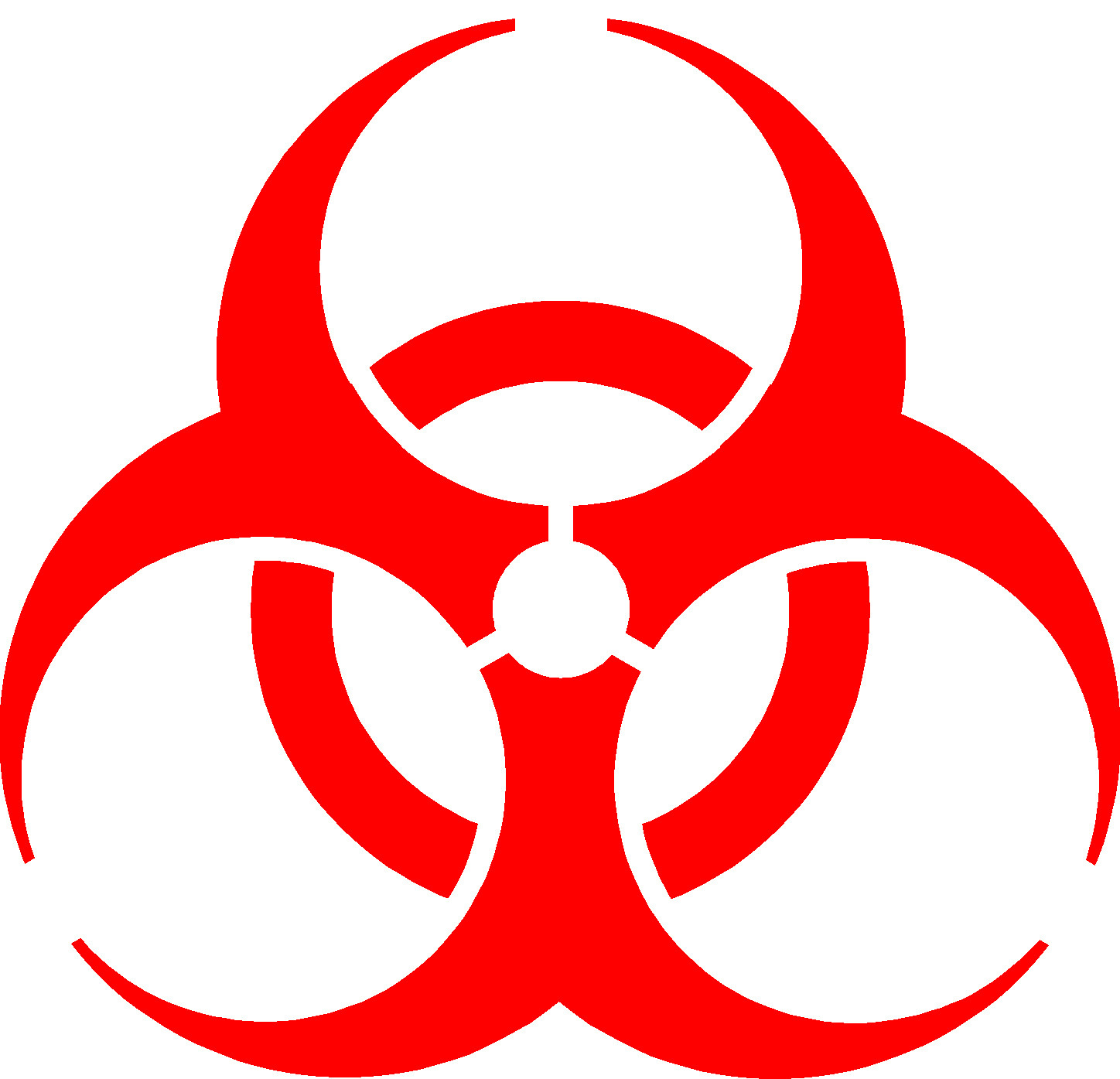 CAPACITAÇÃO EM BIOSSEGURANÇAPARA ATIVIDADES COM OGM10 e 11 de junho de 2014Local: Embrapa Gado de Corte – Auditório NeloreEquipe Organizadora: CIBio da Embrapa Gado de CorteEquipe de Apoio: Setor de Gestão de Pessoas - SGPDia 10/06/2014 – terça-feira12:30 às 13:00 – Abertura: Chefe-Geral da Embrapa Gado de Corte13:00 às 14:45 – Palestra: Procedimentos para envio e acompanhamento de projetos, que manipulam OGMs, para a CIBio-Embrapa Gado de Corte – Dra. Lucimara Chiari, Presidente da CIBio-Embrapa Gado de Corte (Palestra de 1 hora seguida de 15 min. para perguntas)14:45 às 15:00 - Intervalo15:00 às 16:30 – Palestra: Biossegurança: histórico, conceitos e legislação de OGMs no Brasil  - Dr. Alexandre Lima Nepomuceno (Palestra de 1 hora e 30 min. para perguntas)Dia 11/06/2014 – quarta-feira8:30 às 11:30 – Visita técnica ao Complexo Multiusuário de Laboratórios NBA2 e NBA3 da Embrapa Gado de Corte – Dr. Paulo Augusto Esteves e Dr. Alexandre Lima Nepomuceno.14:30 às 16:00 – Palestra: Biossegurança em laboratório NB3 – Dr. Paulo Augusto Esteves (Palestra de 1 hora e 30 min. para perguntas)16:00 às 16:30 – Encerramento e preenchimento do questionário de avaliação da reação dos participantes